 РОССИЙСКАЯ  ФЕДЕРАЦИЯАДМИНИСТРАЦИЯ МОЛОКОВСКОГО РАЙОНА ТВЕРСКОЙ  ОБЛАСТИПОСТАНОВЛЕНИЕО стандартах благоустройства и дополнительных мерах по учету и содержанию воинских захоронений, увековечивающих память погибших в годы ВеликойОтечественной войны, в Молоковском районе  Тверской области     В соответствии с  Законом Российской Федерации от 14.01.1993 № 4292-1 «Об увековечении памяти погибших при защите Отечества», Федеральным законом от 12.01.1996 № 8-ФЗ «О погребении и похоронном деле», Федеральным законом от 06.10.2003 № 131-Ф3 «Об общих принципах организации местного самоуправления в Российской Федерации», распоряжением Правительства Тверской области от 30.12.2019 № 968-рп  «О стандартах благоустройства и дополнительных мерах по учету и содержанию воинских захоронений, увековечивающих память погибших в годы ВеликойОтечественной войны, в Тверской области»постановляю:1.Утвердить стандарты благоустройства воинских захоронений, надгробий, памятников, стел, обелисков, элементов ограждения и другихмемориальных сооружений и объектов, увековечивающих память погибших в годы Великой Отечественной войны, в Молоковском районе (приложение № 1).2.Комитету по управлению имуществом администрации Молоковского района (Семенова Г.Н.),  главам городского и сельских поселений принять меры по передаче в муниципальную собственность бесхозяйных воинских захоронений, надгробий, памятников, стел, обелисков, элементов ограждения и других мемориальных сооружений и объектов, увековечивающих память погибших в годы Великой Отечественной войны.    3.Отделу культуры, молодежной политики, спорта и туризма                         администрации Молоковского района (Смирнова С.В.) актуализировать учетные карточки мемориалов, памятников воинской славы, захоронений жертв войн и воинских захоронений в Молоковском районе. 4. Отделу культуры, молодежной политики, спорта и туризма                         администрации Молоковского района (Смирнова С.В.), отделу образования администрации Молоковского района (Копейкина Е.П.), главам городского и сельских поселений привести в надлежащее состояние воинские захоронения, надгробия, памятники, стелы, обелиски, элементы ограждения и другие мемориальные сооружения и объекты, увековечивающие память погибших в годы Великой Отечественной войны, в соответствие с муниципальными стандартами благоустройства.5. Настоящее  постановление  вступает в силу со дня его подписания.6. Контроль за выполнением настоящего постановления возложить на заместителя главы администрации района Ю.А. Орлову.                     Приложение                      к постановлению                     от 20.01.2020 № 12-1Стандарты благоустройства воинских захоронений, надгробий, памятников, стел, обелисков, элементов ограждения и других мемориальных сооружений и объектов, увековечивающих память погибших в годы Великой Отечественной войны, в Молоковском районе1. Стандарты благоустройства воинских захоронений, надгробий, памятников, стел, обелисков, элементов ограждения и других мемориальных сооружений и объектов, увековечивающих память погибших в годы Великой Отечественной войны, в Молоковском районе (далее – стандарты благоустройства) распространяются на воинские захоронения, в том числе надгробия, памятники, стелы, обелиски, элементы ограждения и другие мемориальные сооружения и объекты, увековечивающие память погибших в годы Великой Отечественной войны, а также памятники, стелы, обелиски, элементы ограждения и другие мемориальные сооружения и объекты, увековечивающие память погибших в годы Великой Отечественной войны, не являющиеся воинскими захоронениями (далее – воинские захоронения и/или мемориалы).2. Обязанности по содержанию воинских захоронений и/или мемориалов осуществляют органы местного самоуправления Молоковского района. Органы местного самоуправления Молоковского района вправе:привлекать на договорной основе организации различных форм собственности, индивидуальных предпринимателей для выполнения работ по содержанию воинских захоронений и/или мемориалов;2) закреплять за организациями, учреждениями, общественными объединениями, предприятиями (далее – организации) шефство над воинскими захоронениями и/или мемориалами. Данная информация должна быть включена в учетную карточку воинского захоронения в соответствии с формой, установленной приложением 1 к стандартам благоустройства.3. Воинские захоронения и/или мемориалы должны быть оборудованы:1) стационарной вывеской с наименованием и адресом воинского захоронения и/или мемориала, наименованием органа местного самоуправления Молоковского района, адресом и телефоном ответственного должностного лица;2) табличкой с QR-кодом, содержащей информацию о воинском захоронении и/или мемориале, с отсылкой на информационный портал в телекоммуникационной сети Интернет, содержащий информацию о воинских захоронениях и/или мемориалах в соответствии с образцом таблички QR-кода воинских захоронений, надгробий, памятников, стел, обелисков, элементов ограждения и других мемориальных сооружений и объектов, увековечивающих память погибших в годы Великой Отечественной войны, в соответствии с приложением 2 к стандартам благоустройства;3) памятным знаком, содержащим информацию о воинском захоронении и/или мемориале, об ответственном за содержание воинского захоронения и/или мемориала, в соответствии с приложением 3 к стандартам благоустройства;4) урнами для мусора (модель «У-250 перфорированная» уличная) на расстоянии не более 1 метра от каждого входа на воинское захоронение и/или мемориал, а также на расстоянии, не превышающем 0,5 метра от каждой скамейки на территории воинского захоронения и/или мемориала, расположенного в границах населенных пунктов;урнами для мусора (модель «У-250 перфорированная» уличная) по решению органа местного самоуправления муниципального образования для захоронений и/или мемориалов, расположенных вне границ населенных пунктов;5) скамейками:по одной скамейке на каждые 300 квадратных метров территории воинских захоронений и/или мемориалов площадью свыше 500 квадратных метров;по одной скамейке на каждые 100 квадратных метров территории, но не менее одной скамейки на территориях воинских захоронений и/или мемориалов площадью не более 500 квадратных метров;6) ограждением территории воинского захоронения и/или мемориала, возведения посредством устройства ограды высотой от 1 до 2 метров либо высадки живой зеленой изгороди из древесно-кустарниковых пород, препятствующим доступу животных на территорию воинского захоронения и/или мемориала;7) контейнерной площадкой и контейнерами для сбора отходов от уборки территорий воинских захоронений и/или мемориалов площадью свыше 500 квадратных метров;8) схемой или планом с обозначением административных зданий, участков, дорожек, исторических мест, мест общего пользования и других объектов на территориях воинских захоронений и/или мемориалов площадью свыше 500 квадратных метров. Схема или план должны быть размещены на расстоянии не более 5 метров от главного входа на воинское захоронение и/или мемориал.4. Территория воинского захоронения и/или мемориала должна предусматривать:1) дорожки для прохода пешеходов с покрытием твердого или переходного типа. Дорожки должны обеспечивать круглогодичный проход посетителей к местам захоронения и иным объектам на территории воинского захоронения и/или мемориала. На дорожках устанавливаются указатели номеров участков воинского захоронения и наименования мемориальных сооружений, если территория воинского захоронения и/или мемориала разделена на участки или на территории воинского захоронения и/или мемориала расположены мемориальные сооружения;2) газоны (высота травостоя не должна превышать 20 сантиметров);3) цветники.5. Эскизы памятников, изготавливаемые муниципальным образованием в индивидуальном порядке, проектов монументов для установки на территории воинских захоронений и/или мемориалов подлежат согласованию в соответствии с законодательством.6. Все работы на территории воинского захоронения и/или мемориала, связанные с установкой или заменой надмогильных сооружений, производятся по решению их собственников с обязательной регистрацией в учетной карточке.Заполненная учетная карточка сдается в архив органа местного самоуправления Молоковского района, ответственного за содержание воинского захоронения и/или мемориала, и подлежит бессрочному хранению.7. Содержание территории воинских захоронений и/или мемориалов включает:1) в летний период:уборку территории, дорог, аллей;сбор мусора в контейнеры для сбора отходов от уборки территорий воинских захоронений и/или мемориалов;поливку дорожек, цветников и газонов;выкашивание газонов;формирование крон деревьев и кустарников;побелку деревьев и бордюрного камня;окраску оград и скамеек, текущий ремонт воинских захоронений и/или мемориалов;уборку могил (промывку надгробий, посыпку песком дорожек, стрижку травы и посадку цветов);погрузка и вывоз отходов от уборки территорий воинских захоронений и/или мемориалов;2) в зимний период:очистку аллей от снега с последующей посыпкой противогололедными средствами (допускается складировать снег на газоны и свободные территории при обеспечении сохранности зеленых насаждений);уборку могил от снега и льда;сбор мусора в контейнеры для сбора отходов от уборки территорий воинских захоронений и/или мемориалов;очистку скамеек от снега;в период межсезонья:подметание территории, дорог, аллей;сбор мусора в контейнеры для сбора отходов от уборки территорий воинских захоронений и/или мемориалов.          8. Местные разрушения облицовки, штукатурки, фактурного 
и окрасочного слоев, трещины в штукатурке, выкрашивание раствора из швов облицовки, кирпичной и мелкоблочной кладки, повреждение или износ металлических частей, мокрые и ржавые пятна, потеки и высолы, общее загрязнение поверхности памятников, оснований памятников и надгробий и иных объектов на территории воинского захоронения и/или мемориала, разрушения плиточного и набивного покрытия дорожек должны устраняться не реже одного раза в квартал. Указанные работы производятся в соответствии с положениями Федерального закона от 25.06.2002 № 73-ФЗ «Об объектах культурного наследия (памятниках истории и культуры) народов Российской Федерации».9. Орган местного самоуправления Молоковского района, ответственный за содержание воинского захоронения и/или мемориала, вправе участвовать в региональных и федеральных программах по благоустройству его прилегающей территории и реконструкции, строительству подъездных дорог.10. Перед проведением ремонтных работ на воинских захоронениях и/или мемориалах, являющихся объектами культурного наследия, орган местного самоуправления Молоковского района, согласовывает планируемые работы с исполнительным органом государственной области Тверской области, уполномоченным в сфере сохранения, использования, популяризации и государственной охраны объектов культурного наследия.11. На территории воинских захоронений и/или мемориалов посетителям запрещается:1) ломать зеленые насаждения, рвать цветы;2) осквернять памятники и/или мемориальные сооружения, в том числе наносить графические изображения;3) добывать песок и глину, резать дерн;4) въезжать на территорию воинского захоронения и/или мемориала на транспортных средствах, за исключением инвалидов и престарелых, а также с целью установки надмогильных сооружений (памятники, стелы, ограды и т.п.) при выполнении ремонтных работ;5) сжигать отходы от уборки территорий воинских захоронений и/или мемориалов;6) совершать иные действия, ответственность за которые предусмотрена законодательством.Приложение 1 стандартам благоустройства воинских захоронений, надгробий, памятников, стел, обелисков, элементов ограждения и других мемориальных сооружений и объектов, увековечивающих память погибших в годы Великой Отечественной войны, в Молоковском районеУЧЕТНАЯ КАРТОЧКА	воинского захоронения							                    номер карточки                            Количество захороненных:                                                                           Персональные сведения о захороненныхОрганизация, учреждение, общественное объединение, предприятие, за которыми закреплено шефство над воинским захоронением_______________________________________________________________________________Фотоснимок воинского захоронения                                                  место для фотоснимка                                       Схема расположения воинского захоронения					    место для схемы  Дополнительная информация о воинском захоронении________________ ______________________________________________________________________________________________________________________________«__» ______________ 20__ годаПриложение 2 к стандартам благоустройства воинских захоронений, надгробий, памятников, стел, обелисков, элементов ограждения и других мемориальных сооружений и объектов, увековечивающих память погибших в годы Великой Отечественной войны, в Молоковском районеОбразец таблички QR-кода воинских захоронений, надгробий, памятников, стел, обелисков, элементов ограждения и других мемориальных сооружений и объектов, увековечивающих память погибших в годы Великой Отечественной войны, в Молоковском районеРазмер таблички: формат А4 (30 см х 20 см (пример 1) или 20 см х 30 см (пример 2);материал: пластик поливинилхлорид, металл оцинкованный либо с полимерным покрытием;наличие отбортовки (для размещения на стойках или столбах);изображение наносится красками стойкими к воздействию окружающей среды (при необходимости осуществляется ламинирование);поверхность таблички: световозвращающая (для улицы) и несветовозвращающая (для помещения).Пример 1   						Пример 2 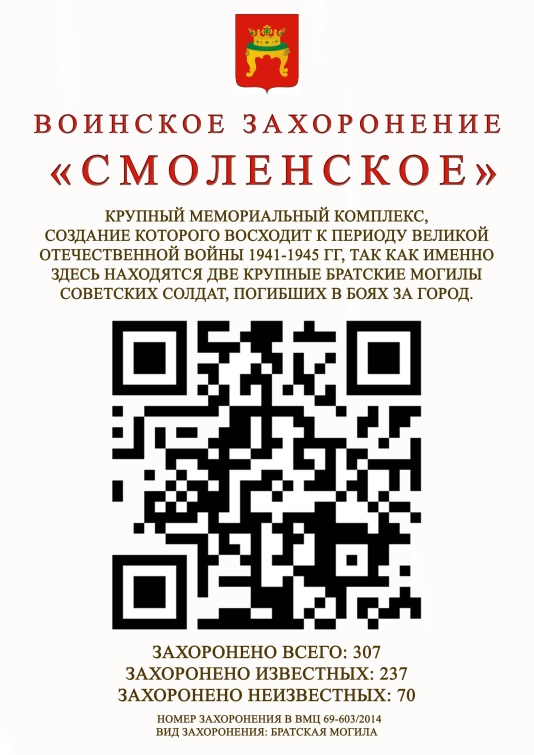 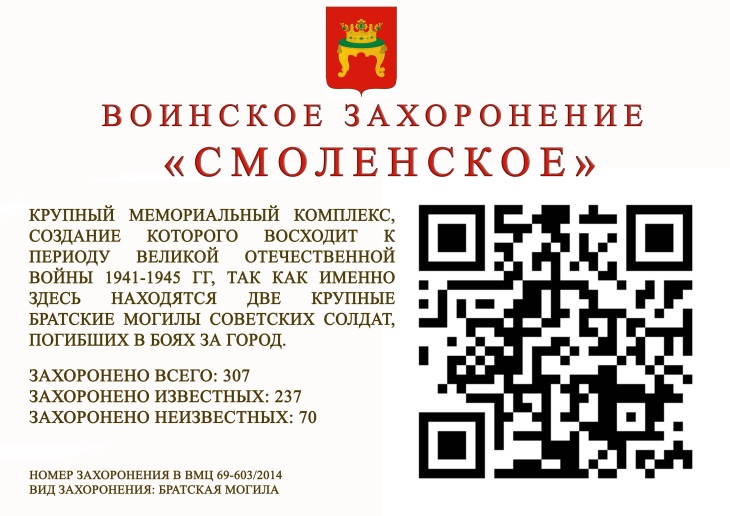 Приложение 3к стандартам благоустройства воинских захоронений, надгробий, памятников, стел, обелисков, элементов ограждения и других мемориальных сооружений и объектов, увековечивающих память погибших в годы Великой Отечественной войны, в Молоковском районеОбразец памятного знака воинских захоронений, надгробий, памятников, стел, обелисков, элементов ограждения и других мемориальных сооружений и объектов, увековечивающих память погибших в годы Великой Отечественной войны, в Молоковском районе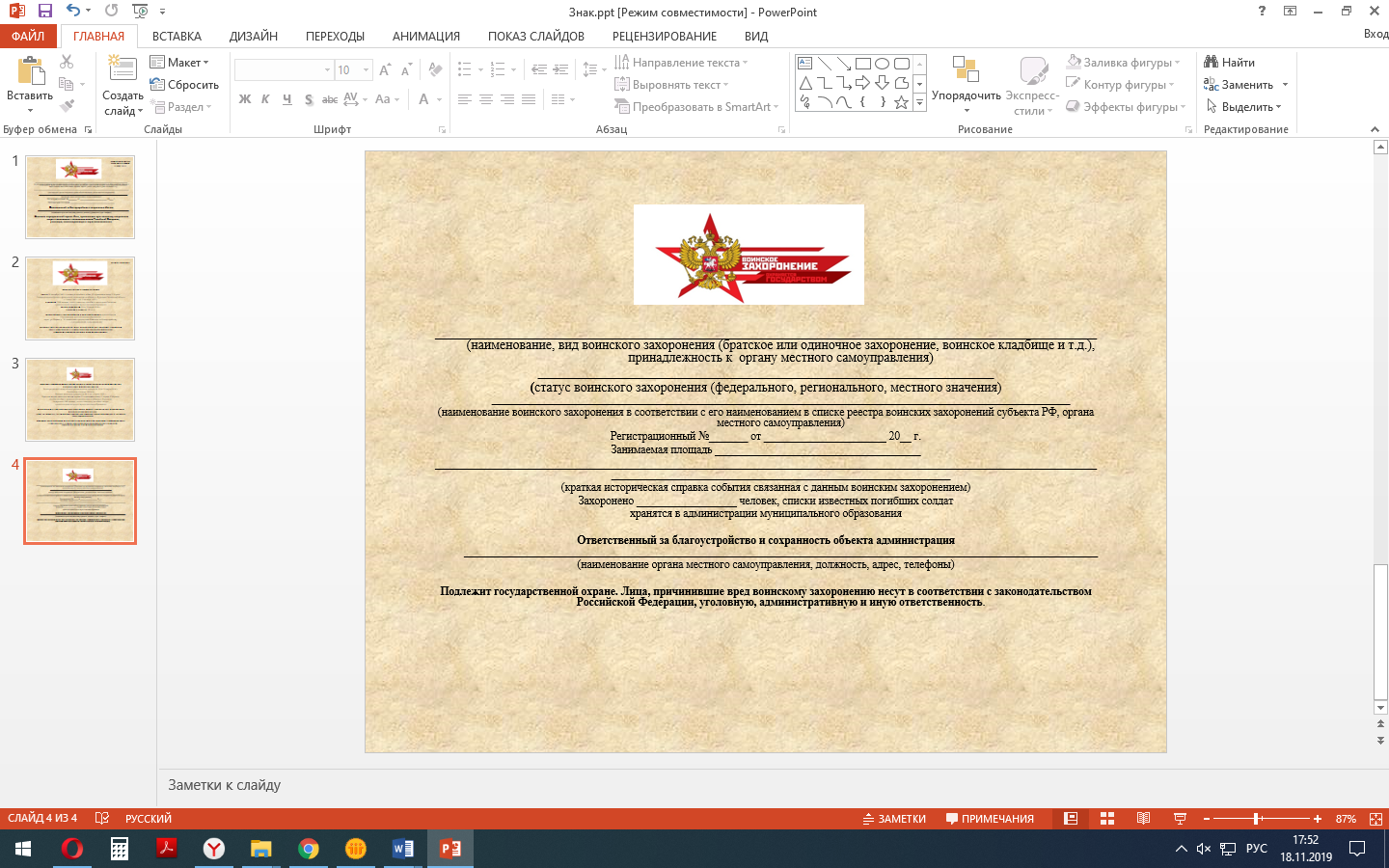 20.01.2020 г.№ 12-1            п. МолоковоГлава района                                                                            А.П. Ефименко                                        1.Место и дата воинского захоронения2.Вид воинского захоронения3.Размеры воинского захоронения и его состояние4.Краткое описание памятника (надгробия) на воинском захоронении____________________________________________________________________________________________________________________________________________________________________________________________________________________________________________________________________________________________________________________________________________________________________________________________________________________________________________.  ______________- № п/пВсегоВ том числеВ том числе№ п/пВсегоизвестныхнеизвестных123№п/пВоинскоезваниеФ.И.О.Годрожде-нияДатагибелиили смертиМесто захороне-нияна кладбище,участкекладбищаОткудапереза-хоронен1234 Представитель Министерства обороны Российской Федерации__________________ / ________________________________________          подпись                                       должность, Ф.И.О.Представитель органа местного самоуправления муниципального образования Тверской области__________________ / ________________________________________          подпись                                        должность, Ф.И.О.       место       печати(при наличии)